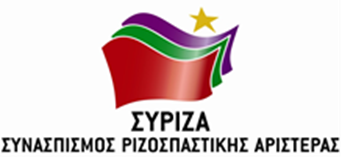 27 Απριλίου 2020ΕΡΩΤΗΣΗΠρος τους κ.κ. Υπουργούς:Υποδομών και ΜεταφορώνΑνάπτυξης και ΕπενδύσεωνΝαυτιλίας και Νησιωτικής ΠολιτικήςΘέμα: «Απειλούμενη διακοπή χρηματοδότησης έργων ΕΣΠΑ»Σε πρόσφατη συνέντευξή του στο τοπικό μέσο ενημέρωσης της Κω Stathmosnet, ο Υπουργός Ανάπτυξης και Επενδύσεων, Άδωνις Γεωργιάδης, απαντώντας σε ερώτηση σχετικά με τη διακοπή χρηματοδότησης των έργων επισκευής στους δύο λιμένες της Κω που είχε ως αποτέλεσμα και την αποχώρηση του αναδόχου, είπε επί λέξει: «Όλα τα έργα αυτή τη στιγμή έχουν παγώσει γιατί όλα τα χρήματα του Προγράμματος Δημοσίων Επενδύσεων είναι δεσμευμένα για τα 800ευρα. Περιμένουμε να περάσει η κρίση του ιού».Παράλληλα δε γνωρίζουμε αν είναι ακόμα σε ισχύ η πρόσφατη απόφαση που το Υπουργείο Ανάπτυξης απεντάσσει από τη χρηματοδότηση του ΕΣΠΑ όσα έργα δεν έχουν προλάβει να συμβασιοποιηθούν, με στόχο την εξοικονόμηση πόρων.Επειδή τα παραπάνω γεγονότα αναδεικνύουν την ενδεχόμενη έλλειψη ρευστότητας αναφορικά με την κάλυψη των άμεσων αναγκών και των επιπτώσεων της πανδημίας και επειδή αυτό ενέχει τον σοβαρό κίνδυνο να σταματήσουν απόλυτα αναγκαία έργα υποδομής όπως τα λιμάνια της Κω, Ερωτώνται οι αρμόδιοι κ.κ. Υπουργοί:Υπάρχει πράγματι κυβερνητική απόφαση να παγώσουν τα δημόσια έργα υποδομής, λόγω έλλειψης ρευστότητας, όπως δήλωσε ευθέως ο υπουργός Ανάπτυξης και Επενδύσεων; Αν ναι, με ποια κριτήρια, αποφασίζεται η διακοπή των έργων, όταν αυτά έχουν κριθεί απόλυτα αναγκαία για εξυπηρέτηση των πολιτών, ιδιαίτερα στα νησιά, όπου τα λιμάνια αποτελούν τις πύλες εισόδου των επιβατών;Τι μέτρα πρόκειται να ληφθούν έτσι ώστε με την αξιοποίηση όλων των διαθέσιμων χρηματοδοτικών εργαλείων να συνεχιστούν απρόσκοπτα όλα τα αναγκαία έργα υποδομής χωρίς αυτά να αποβούν σε βάρος της αντιμετώπισης των επιπτώσεων της πανδημίας;Ο ερωτών βουλευτήςΣυρμαλένιος Νίκος 